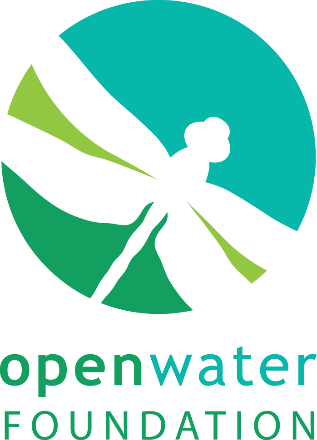 Board of Directors Application FormThank you for your interest in serving on the OWF Board of Directors.  Please read the following, fill out this application, attach your resume, and return to:Open Water Foundation, 320 E. Vine Drive, Suite 315, Fort Collins, CO 80524Or email to:  louann.decoursey@openwaterfoundation.orgIf you have any questions, call or email:Louann DeCoursey (970-286-7439, louann.decoursey@openwaterfoundation.org)Steve Malers (970-286-7462, steve.malers@openwaterfoundation.org)The Board of Directors will review your application and get back to you soon.Name:  Phone:  Address:  E-mail address:  Best way to reach you:  Briefly describe why you would like to serve on the Open Water Foundation Board of Directors:  Indicate your current organizational affiliations (name of the organization and your role(s)): 1.2.3.4.How would you like to apply your skills on the Board?  Check (bold or underline) those that apply:In addition to the above, are there other skills that you would like to utilize or contributions that you can make? Which of the OWF initiatives interest you and can benefit from your efforts (see the OWF website for a description of initiatives)? What would you like to achieve for yourself by serving on the Board (e.g., experiences, professional development, networking, mentoring)? If you join the Board, you agree that you can provide at least 2-4 hours a quarter to participate in Board, committee meetings, or other organizational involvement and that you do not have conflict of interest in participating in the Board of Directors for Open Water Foundation.Signature:_____________________________________________ Date:____________________If you are not selected as a member of the Board, or if you decide not to join, would you like to be a volunteer to assist our organization in various ways that match your skills and interests?       Yes	     No        Perhaps	Thank you for considering serving on the OWF Board of Directors.Board RecruitmentStrategic DevelopmentInitiative DevelopmentCommunity NetworkingFinancial ManagementOrganizational ReviewStaffing / HRFundraisingMarketingBusiness Development